DROITS DU DONNEURREFERENCE(S) DE L’APPEL AU DONAVIS– DÉCISIONSDécision n° du accordant de manière préalable le don de jours(s) ouvrés au titre du don de jours de congé. Cette décision ne devient définitive et les droits ne sont décomptés qu’après acceptation du don par le service dont relève l’agent demandeur. 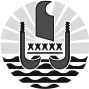 
GOUVERNEMENT DE LA 
POLYNéSIE FRANçAISEFORMULAIRE DE DON DE JOURS DE CONGE             Papeete, le DONATEURDONATEURNOM PATRONYMIQUE :                                                                 PRÉNOM :NOM D’USAGE :NOM PATRONYMIQUE :                                                                 PRÉNOM :NOM D’USAGE :STATUT : FPT FEDA FEDACATÉGORIE :CATÉGORIE :CATÉGORIE :FILIERE : FAF FED FSE FTE FSA FREDROITS ACQUIS AU MOMENT DU DONDROITS ACQUIS AU MOMENT DU DONNOMBRE DE JOURS A OCTROYER AU TITRE DU DONRELIQUAT DES DROITS ACQUIS APRES DONANNÉECongé annuelCongé annuelCongé annuelRéférence de la dernière décision de congéN°                    DU                Signature du donateurEn interne, par note de service n°En externe (le cas échéant), par lettre de service n° Observations de l’autorité hiérarchiqueDécision, cachet et signature de l’autorité hiérarchique Accord préalable(*)                   Refus(*) Sous réserve de l’acceptation définitive du don par le service dont relève l’agent demandeur